Příloha č. 2 - Formulář pro odstoupení od Smlouvy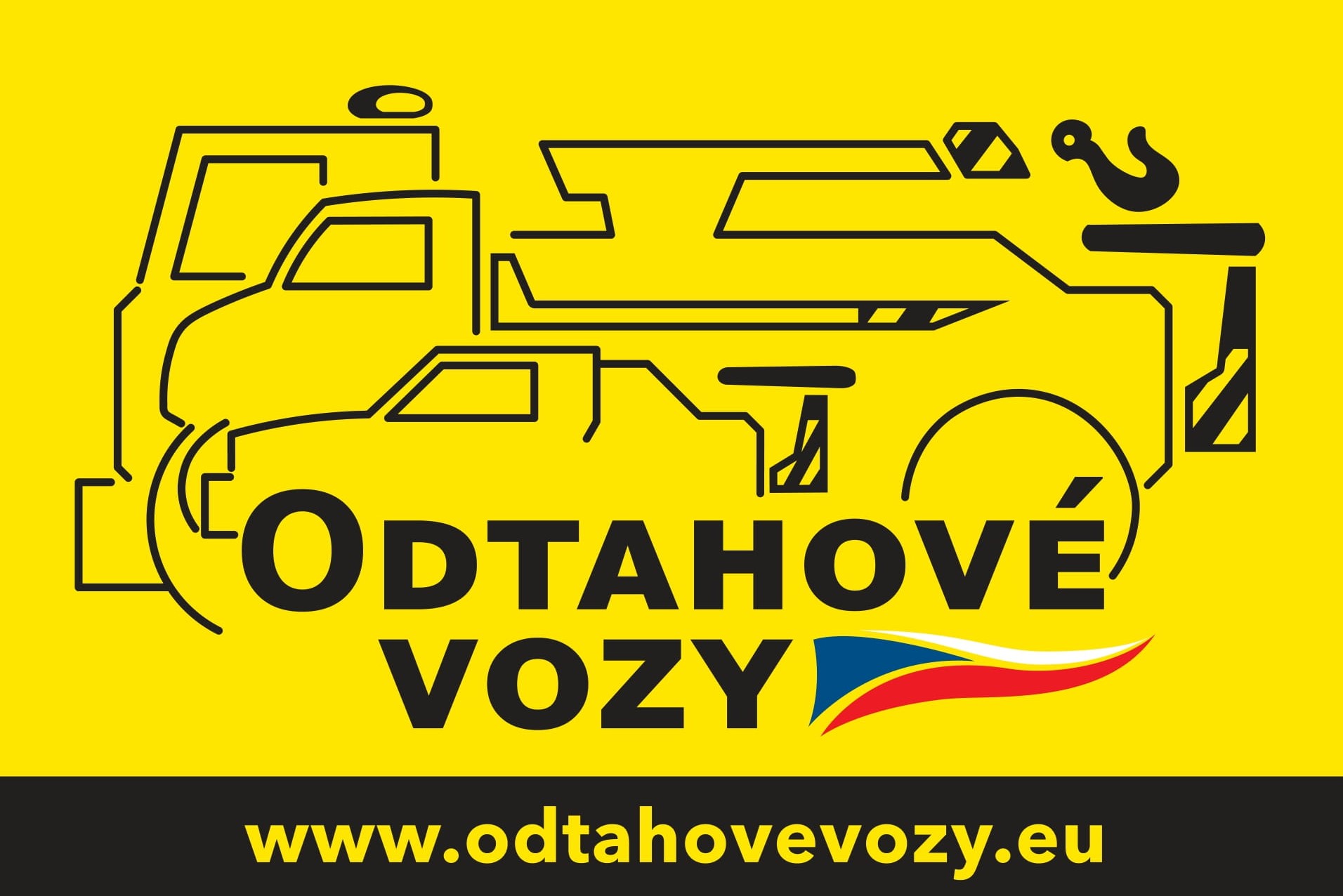 Adresát: Odtahové vozy s.r.o.,
se sídlem
Za Olomouckou 4422
796 01 Prostějov, Česká republika
IČ: 107 07 212
e-mail: eshop@odtahovevozy.eu
telefonní číslo: +420 608 805 508Tímto prohlašuji, že odstupuji od Smlouvy:Je-li kupující spotřebitelem, má právo v případě, že objednal zboží prostřednictvím e-shopu společnosti Odtahové vozy s.r.o., IČ: 107 07 212, se sídlem Za Olomouckou 4422, 796 01 Prostějov, Česká republika („Společnost“) nebo jiného prostředku komunikace na dálku, mimo případy uvedené v § 1837 zák. č. 89/2012 Sb., občanský zákoník, ve znění pozdějších předpisů odstoupit od již uzavřené kupní smlouvy do 14 dnů ode dne uzavření smlouvy, resp. pokud se jedná o koupi zboží, pak do čtrnácti dnů od jeho převzetí. V případě smlouvy, jejímž předmětem je několik kusů zboží nebo dodání několika částí zboží, začíná tato lhůta běžet až dnem dodání posledního kusu nebo části zboží, a v případě smlouvy, na základě které má být zboží dodáváno pravidelně a opakovaně, ode dne dodání první dodávky. Toto odstoupení oznámí kupující Společnosti písemně na adresu provozovny Společnosti nebo elektronicky na e-mail uvedený na vzorovém formuláři. Odstoupí-li kupující, který je spotřebitelem, od kupní smlouvy, zašle nebo předá Společnosti bez zbytečného odkladu, nejpozději do 14 dnů od odstoupení od kupní smlouvy, zboží, které od ní obdržel. Odstoupí-li kupující, který je spotřebitelem, od kupní smlouvy, vrátí mu Společnost bez zbytečného odkladu, nejpozději do 14 dnů od odstoupení od kupní smlouvy. Datum:Podpis:Datum uzavření Smlouvy:Jméno a příjmení:Adresa:E-mailová adresa:Specifikace Zboží, kterého se Smlouva týká:Způsob pro navrácení obdržených finančních prostředků, případně uvedení čísla bankovního účtu: